Муниципальное учреждение дополнительного образования 
Центр Детского Творчества
городской округ ПодольскДОКЛАД 
Тема: «Вежливость»                                                    


Выполнила ученица 1 года обучения
Ансамбль «Конфетти»
Группа № 6
Блинова АринаПодольск,
2020.
В своём докладе я расскажу про значение вежливости и её правилах.

Значение вежливости.  Вежливость — черта характера, которая характеризует личность хорошими манерами, добрыми делами и образованностью. Под вежливостью обычно понимают умение уважительно и тактично общаться с людьми, готовность найти компромисс и выслушать противоположные точки зрения. 
  Вежливость считается выражением хороших манер и знания этикета. Поскольку вежливость — культурный феномен, то, что считается вежливым в одной культуре, может считаться грубым или странным в другой. Обычно вежливость позволяет людям чувствовать себя комфортно в обществе друг друга и избегать напряженности в отношениях. Однако различия в нормах поведения людей разных культур и субкультур могут также приводить к тому, что в результате часть присутствующих может чувствовать себя неловко, стесняться грубости своих манер или даже воспринимать происходящее как агрессию.
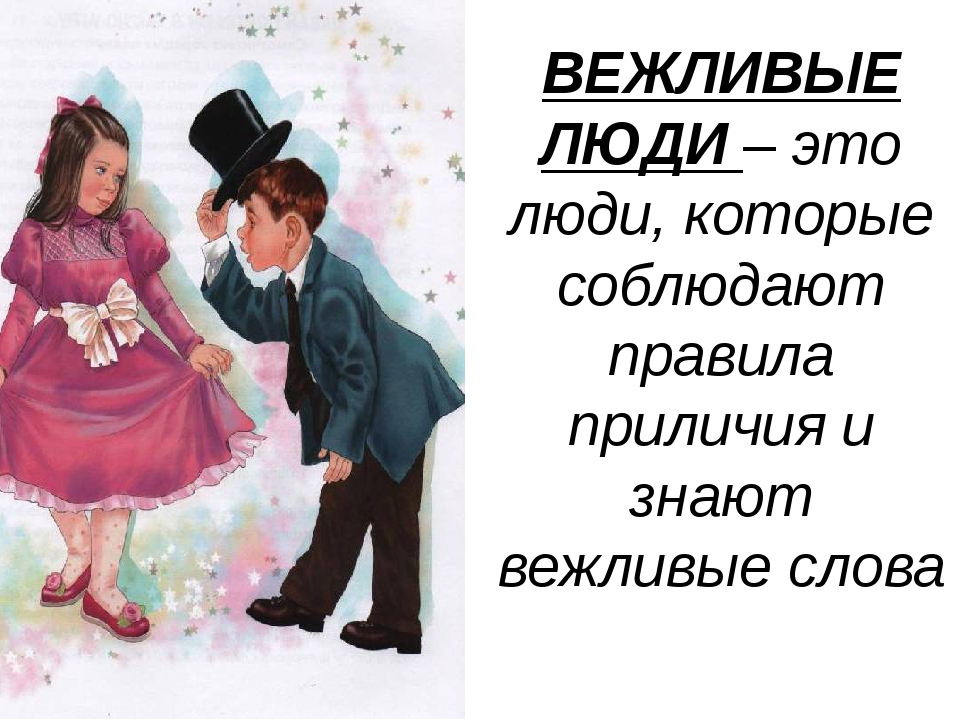 







Правила вежливости.
1. Говорить "спасибо" и "пожалуйста".


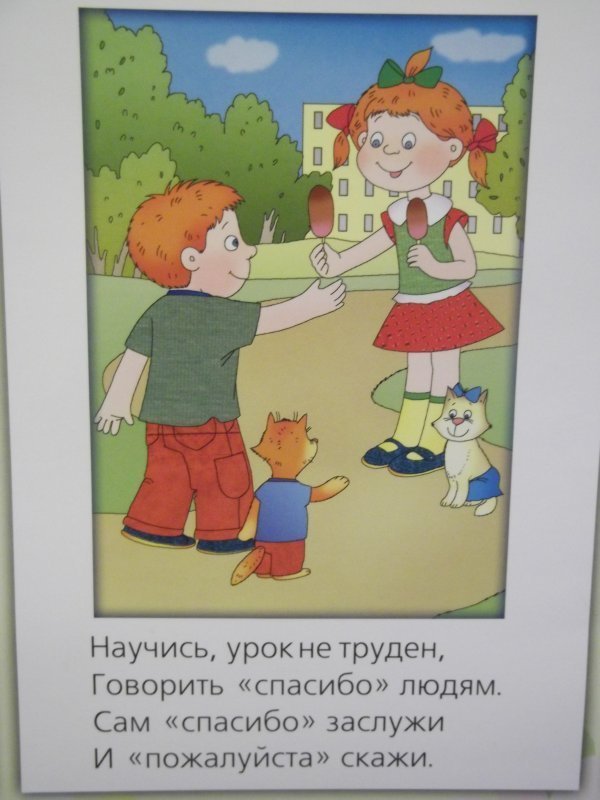 
2. Здороваться и прощаться (со сверстниками и со взрослыми).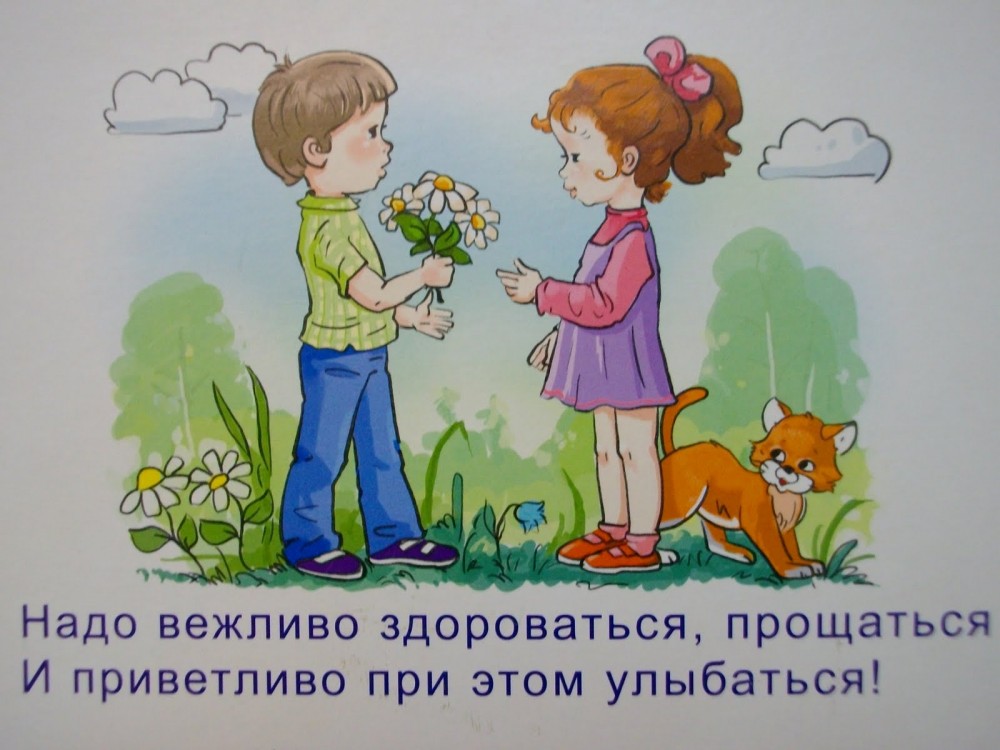 
3. Не перебивать того, кто говорит (особенно старших). А если все же надо что-то важное и срочное сказать, то начать следует с извинений: "Простите, что перебиваю, но…".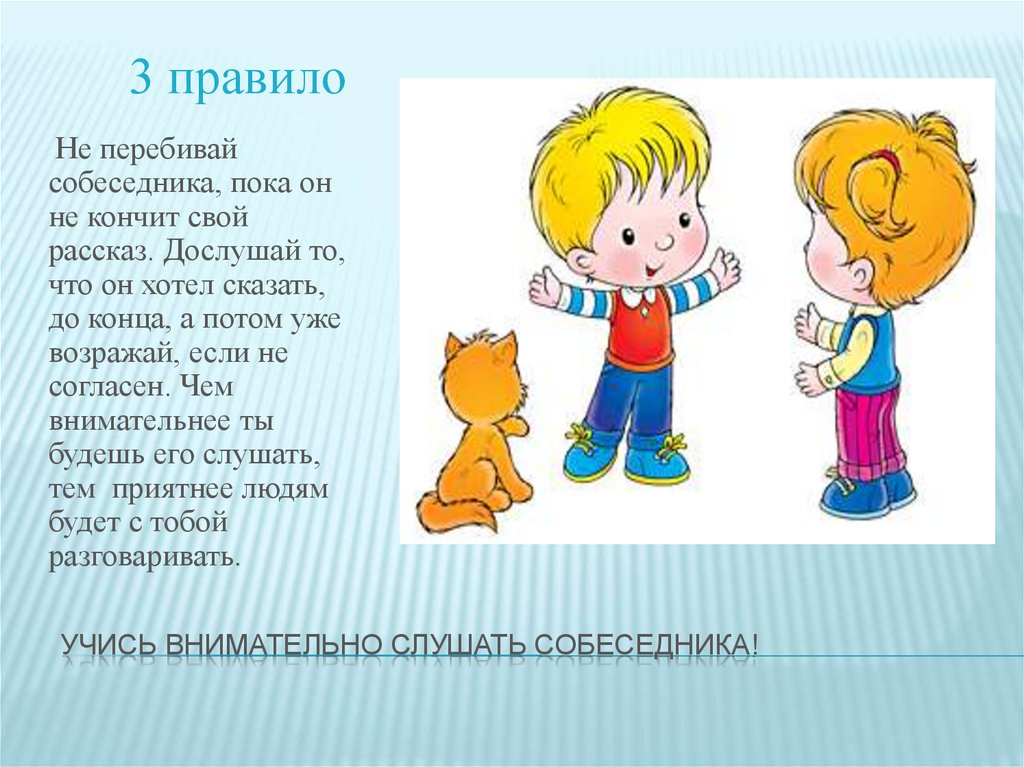 4. Спрашивать разрешения у взрослых в определенных ситуациях. 
5. Не брать без спросу чужие вещи.
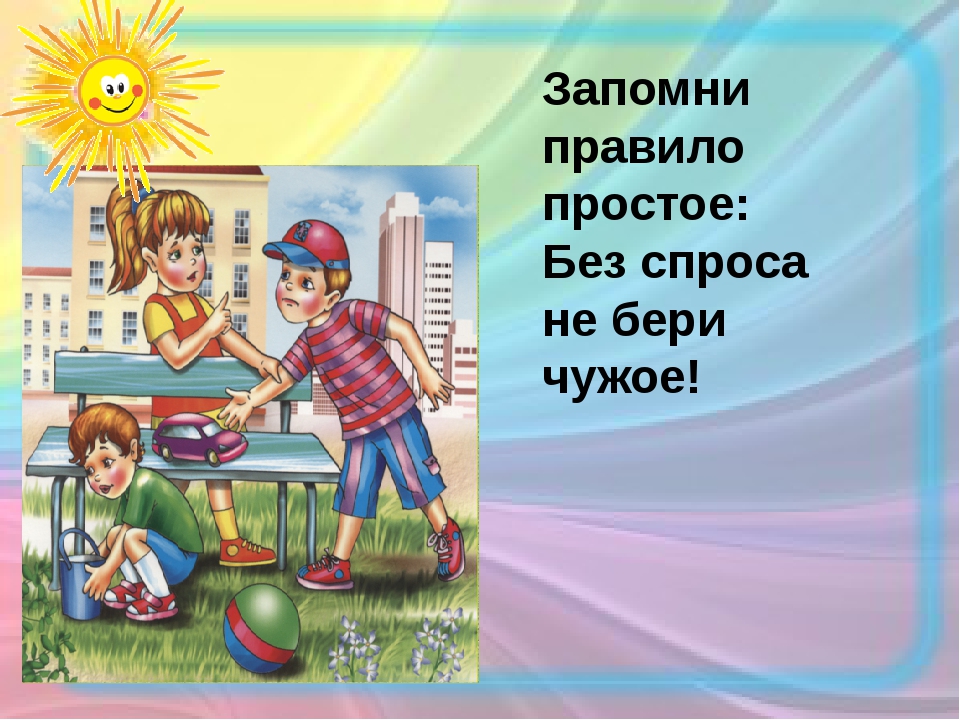 
6. Не оценивать вслух человека относительно его внешних данных (исключения составляют положительные оценки, но и с ними нужно проявлять такт и деликатность).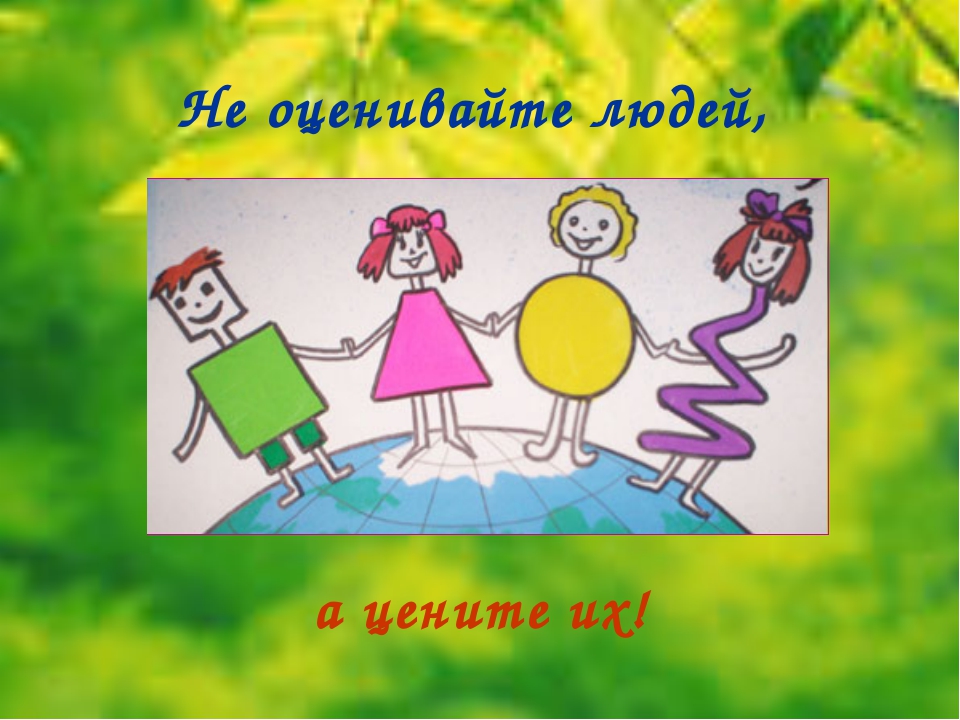 7. Поддерживать разговор, когда собеседник спрашивает: «Как дела?» Дети должны понимать, что этот вопрос не требует слишком подробного ответа и что его уместно задавать друзьям и близким.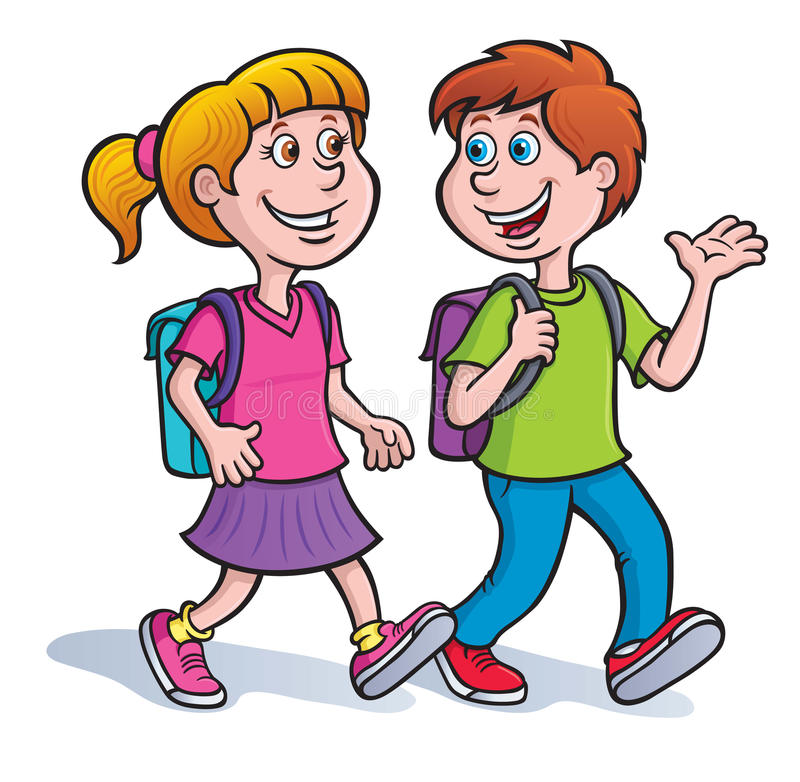 8. Стучаться в закрытые двери и входить только после ответа.
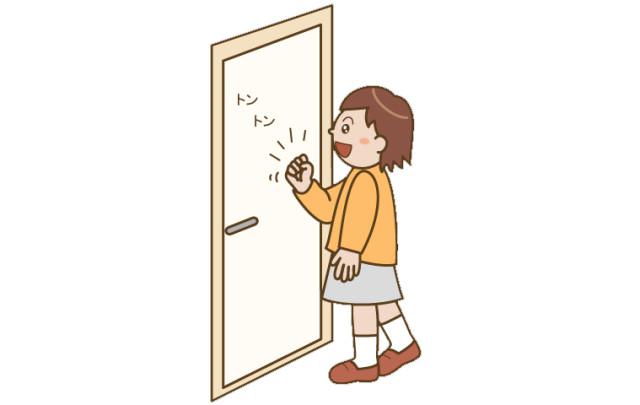 







9. Показать азы телефонного этикета: здороваться и прощаться, а когда сам ребенок звонит кому-либо, нужно представляться и уточнять, удобно ли собеседнику разговаривать.
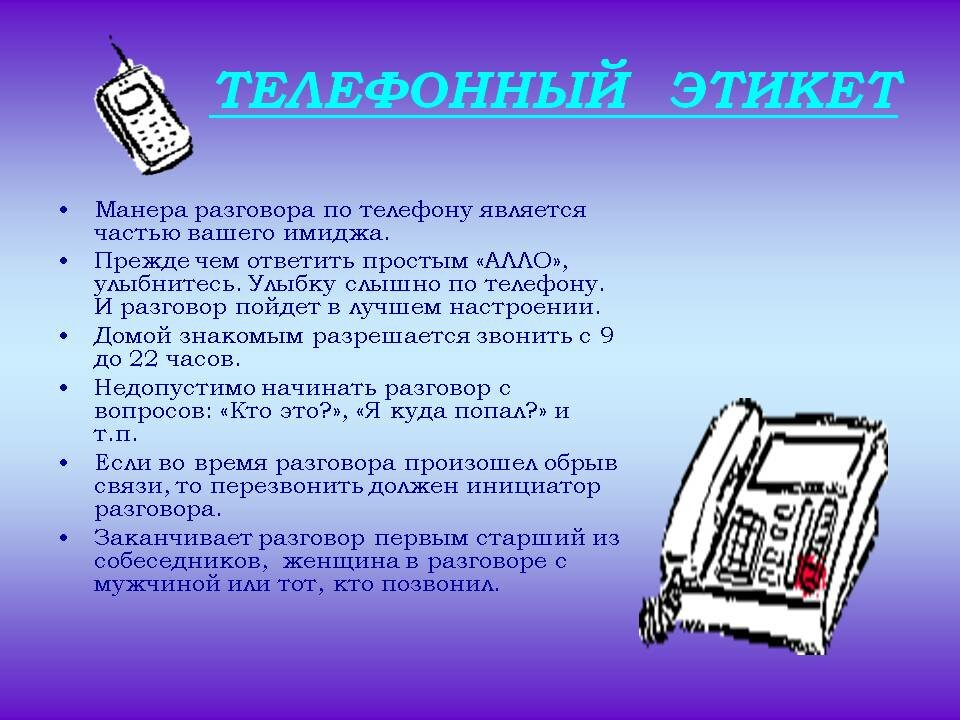 
10. Открывать двери перед пожилыми людьми и пропускать их вперед. Мальчикам объяснить, что им следует пропускать вперед девочек и женщин. 


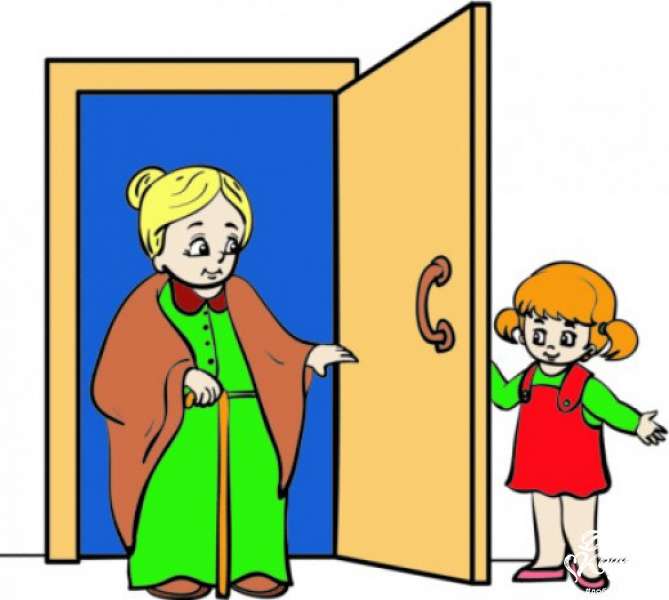 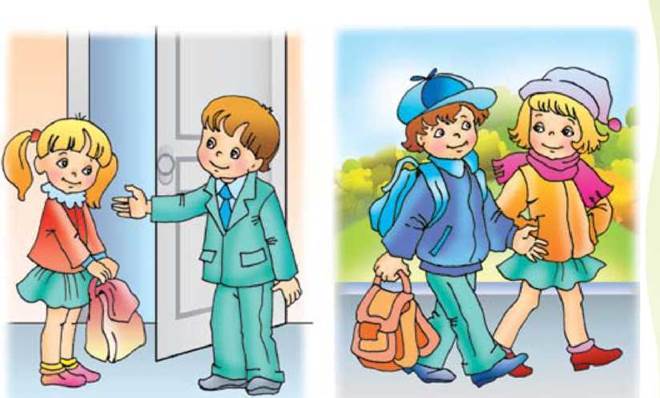 
11. Не расталкивать людей локтями при входе, например, в общественный транспорт.
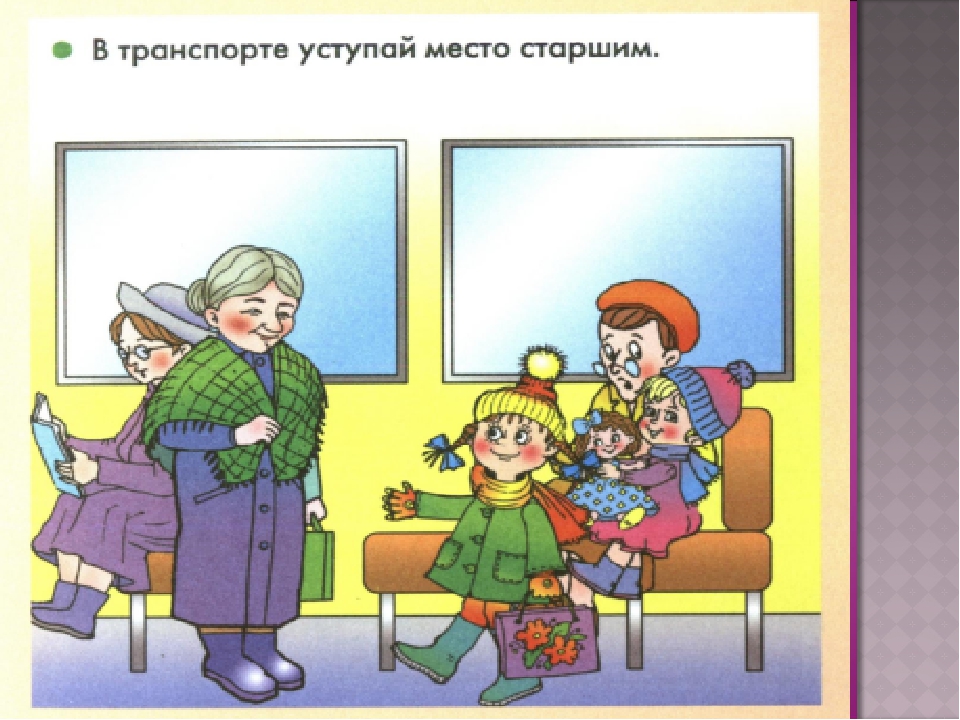 





12. Предлагать свою помощь, когда это требуется.


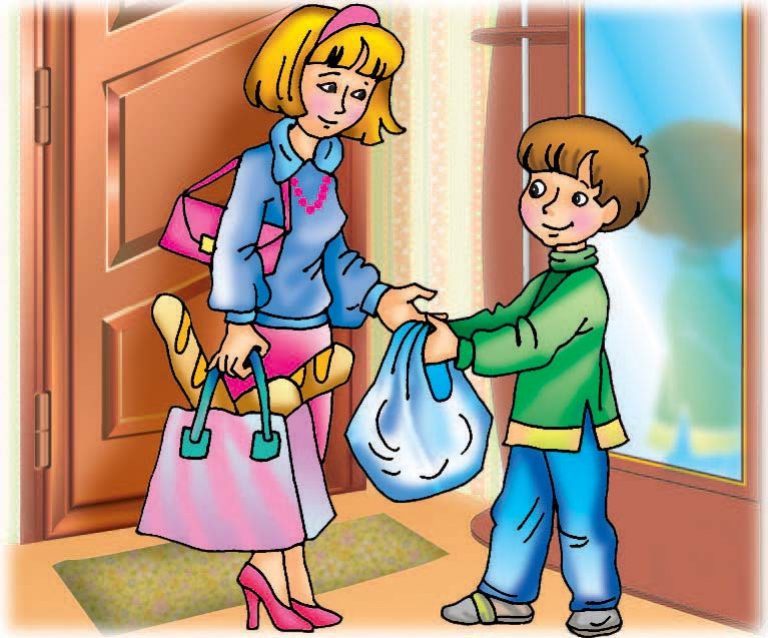 
13. Культурно вести себя за столом, научиться правильно пользоваться столовыми приборами. 
14. Не говорить с полным ртом, пользоваться салфеткой во время еды.
15. Не тянуться через весь стол за едой, а попросить тех, кто сидит рядом, передать блюдо.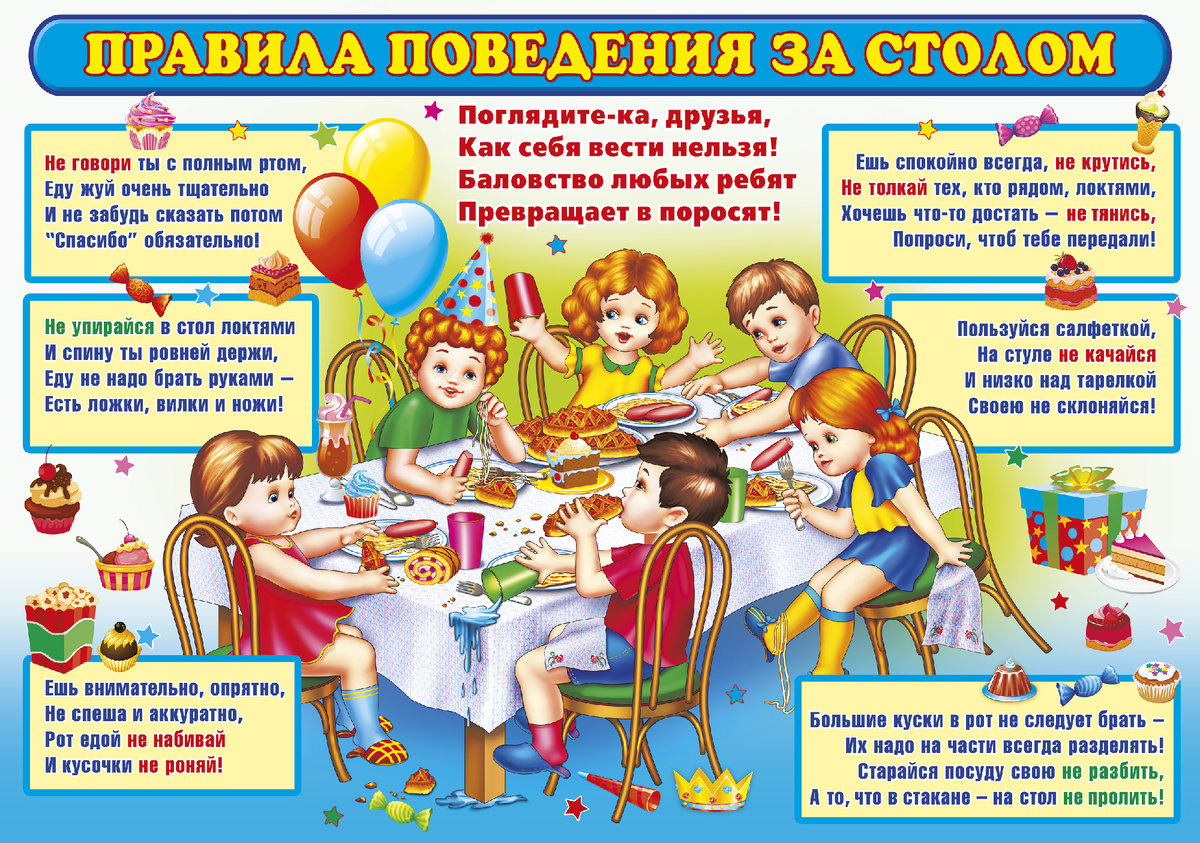 16. С благодарностью принимать любые подарки.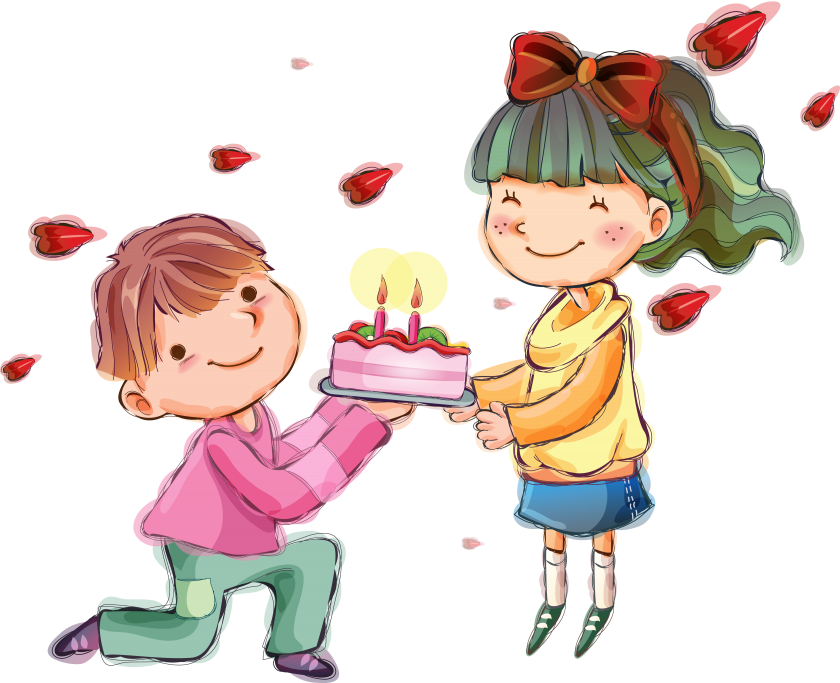 
17. Не говорить грубых, бранных слов.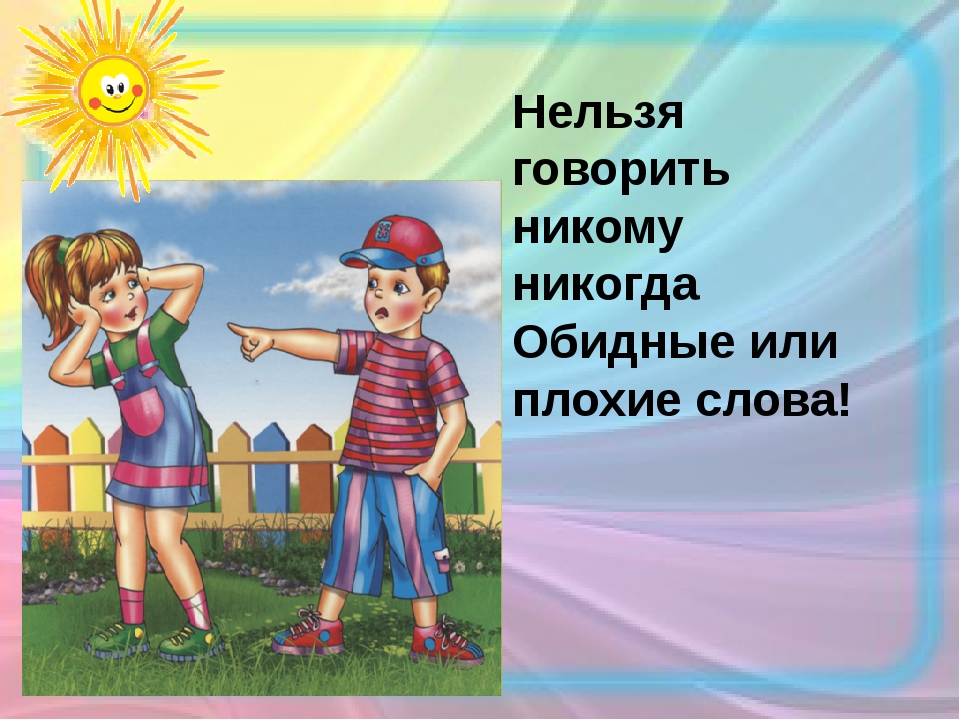 18. Никого не дразнить и не обзывать.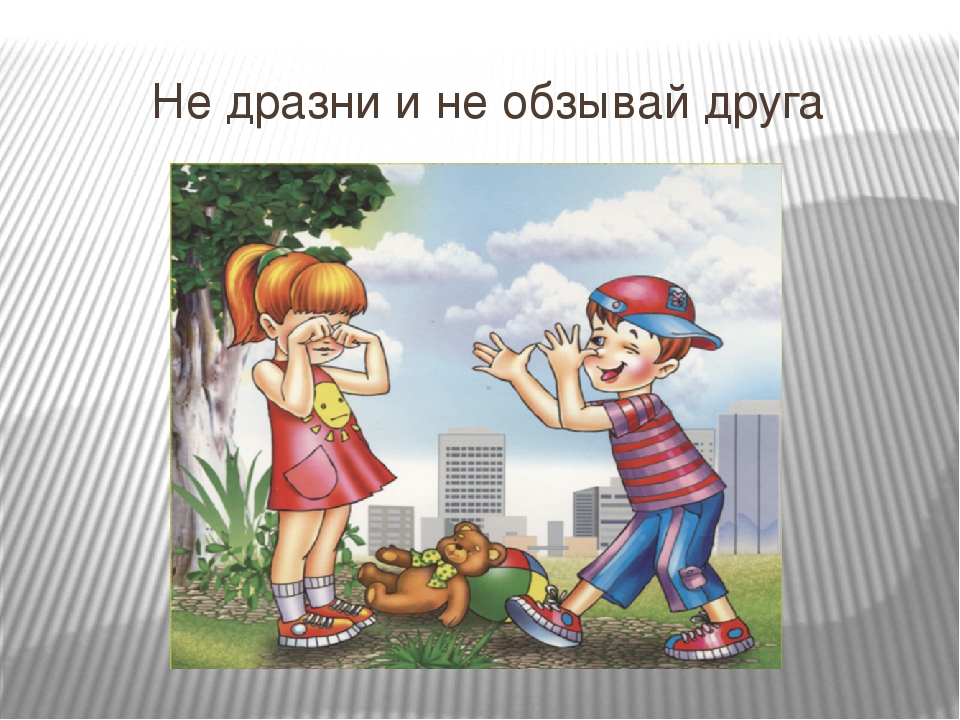 
19. Просить прощения, когда ситуация того требует.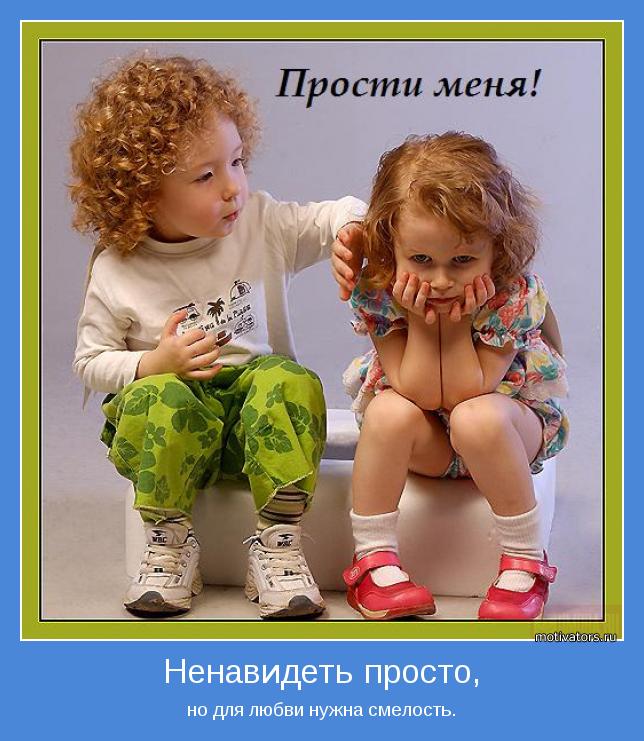 
20. Прикрывать рот ладошкой при чихании и кашле, не высмаркиваться публично и не залезать пальчиками в нос.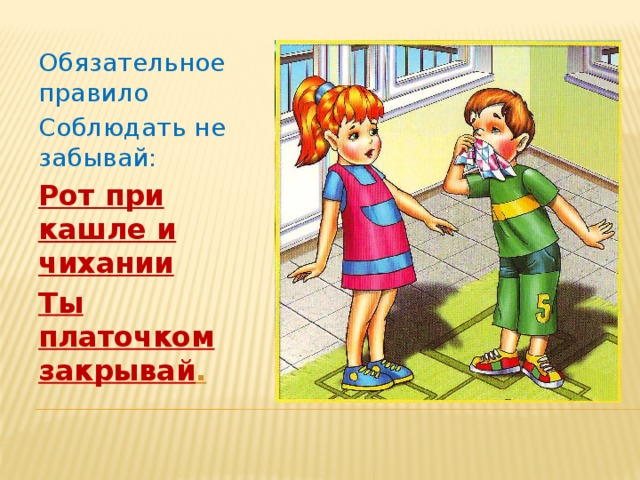 И я хочу закончить свой доклад стихом. 
Автор: Владимир Маяковский. «Что такое хорошо, и что такое плохо»
     Крошка сын к отцу пришел,
и спросила кроха:
— Что такое хорошо и что такое плохо?
У меня секретов нет, —
слушайте, детишки, —
папы этого ответ
помещаю в книжке.— Если ветер крыши рвет,
если град загрохал, —
каждый знает — это вот
для прогулок плохо.
Дождь покапал и прошел.
Солнце в целом свете.
Это - очень хорошо
и большим и детям.Если сын  чернее ночи,
грязь лежит на рожице, —
ясно, это плохо очень
для ребячьей кожицы.Если мальчик любит мыло
и зубной порошок,
этот мальчик очень милый,
поступает хорошо.Если бьет  дрянной драчун
слабого мальчишку,
я такого  не хочу
даже вставить в книжку.Этот вот кричит: - Не трожь
тех, кто меньше ростом! —
Этот мальчик так хорош,
загляденье просто!
Если ты порвал подряд
книжицу  и мячик,
октябрята говорят:
плоховатый мальчик.Если мальчик любит труд,
тычет в книжку пальчик,
про такого  пишут тут:
он хороший мальчик.От вороны  карапуз
убежал, заохав.
Мальчик этот  просто трус.
Это  очень плохо.Этот,  хоть и сам с вершок,
спорит с грозной птицей.
Храбрый мальчик, хорошо,
в жизни пригодится.
Этот  в грязь полез и рад.
что грязна рубаха.
Про такого  говорят:
он плохой, неряха.
Этот чистит валенки,
моет сам галоши.
Он хотя и маленький,
но вполне хороший.Помни это  каждый сын.
Знай любой ребенок:
вырастет из сына cвин,
если сын -  свиненок,
Мальчик  радостный пошел,
и решила кроха:
«Буду делать хорошо,
и не буду - плохо».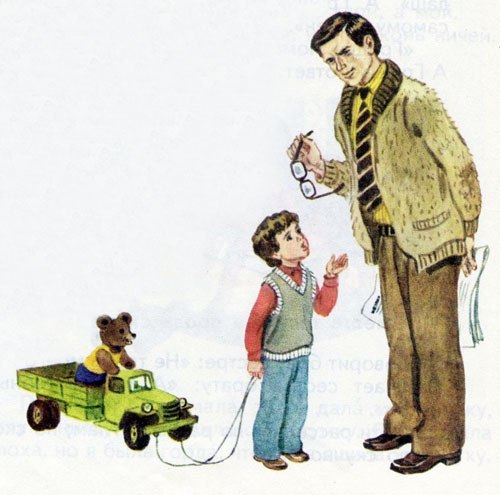 